DERS BİLGİLERİDERS BİLGİLERİDERS BİLGİLERİDERS BİLGİLERİDERS BİLGİLERİDERS BİLGİLERİDersKoduYarıyılT+U SaatKrediAKTSWeb İçerik YönetimiACM5311338Ön Koşul Dersleri-Dersin Diliİngilizce 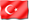 Dersin SeviyesiLisansüstüDersin TürüSeçmeliDersin KoordinatörüDersi VerenlerYrd.Doç.Dr.Çağla ŞenelerDersin YardımcılarıDersin Amacı Web içerik yönetimi dersi, içerik yönetiminin stratejik bir şekilde bilgi mimarisi, analitik, takım oluşturma, modelleme ve bir araya getirme bakımından teorik temellerini oluşturur.Dersin İçeriğiDers, bilginin ele alınması bakımından özel teknikler ve destek organizasyonları içerir. Bilgi teknolojilerini destekleyen içerik yönetim süreçleri Joomla, WordPress ,Share Point, Drupal, Alfresco, Wiki, CourseWare gibi süreçlerin etkileri de dersin tartışma konularını oluşturur.Dersin Öğrenme ÇıktılarıÖğretim YöntemleriÖlçme YöntemleriBilişim sistemini tanımlar, bileşenlerini listeler, iyi ve kötü yönlerini tartışır 1,2,3A,B,C,D,EBilişim sistemi analiz ve tasarımının temel adımlarını bilir, zorlu süreçlerideki olası sorunları da açıklayabilir 1,2,3A,B,C,D,EBilişim sistemlerinde bilgisayarların nasıl kullanılabileceğine ilişkin bilgili kararlar verir ve bunun ticaret uygulamaları hakkında derinliğine bilgisi vardır, teknolojik trendleri ve inovasyon sistemlerinide izler. 1,2,3A,B,C,D,EE-ticaret seviyelerini bilir, iyi kötü yanlarını listeleri yapısal ve nesnel olarak nerelerde kullanılabileceğini ayırt edebilir. 1,2,3A,B,C,D,EÖğretim Yöntemleri:1: Anlatım, 2: Soru-Cevap, 3: Tartışma 4: Benzetim, 5: Vaka Ölçme Yöntemleri:A: Sınav, B:Sunum, C: Ödev, D: Proje, E: LaboratuvarDERS AKIŞIDERS AKIŞIDERS AKIŞIHaftaKonularÖn Hazırlık1)Web içerik yönetimi nedir? Ne değildir?Ders notları2)İçerik oluşturma stratejileriDers notları3)Sistem kıyaslama noktalarıDers notları4)Sistem uygulamalarının kıyaslanmasıDers notları5)Sistem platformlarının kıyaslanmasıDers notları6)CMS(Content Management System) edinilmesiDers notları7)İçerik yönetim takımıDers notları8)CMS (Content Management System)  analiziDers notları9)Ara dönem Sınavı10)İçerik modellemesiDers notları11)İçerikleri biraraya getirmeDers notları12)CMS (Content Management System) Teknik ve MetodlarıDers notları13)CMS ÜrünleriDers notları14)Sunumlar15)Final sınavıKAYNAKLARKAYNAKLARDers NotuDiğer KaynaklarDers web sitesi, ders notları, bilgisayarda standart ders kitapları, vaka çalışmalar; günümüz konularına ilişkin çevrimiçi analiz makaleleri,  referans kitaplar, dönem makalesi için kaynaklar MATERYAL PAYLAŞIMI MATERYAL PAYLAŞIMI DökümanlarDers web sitesi, ders notları, dönem makalesi için kılavuz belgeler ve ödevler ÖdevlerÖdevler ve dönem makalesiSınavlarAra sınav, finalDEĞERLENDİRME SİSTEMİDEĞERLENDİRME SİSTEMİDEĞERLENDİRME SİSTEMİYARIYIL İÇİ ÇALIŞMALARISIRAKATKI YÜZDESİAra Sınav135.71Dönem makalesi228.58Ödev535.71Toplam100Finalin Başarıya Oranı30Yıl içinin Başarıya Oranı70Toplam100DERS KATEGORİSİUzmanlık / Alan DersleriDERSİN PROGRAM ÇIKTILARINA KATKISIDERSİN PROGRAM ÇIKTILARINA KATKISIDERSİN PROGRAM ÇIKTILARINA KATKISIDERSİN PROGRAM ÇIKTILARINA KATKISIDERSİN PROGRAM ÇIKTILARINA KATKISIDERSİN PROGRAM ÇIKTILARINA KATKISIDERSİN PROGRAM ÇIKTILARINA KATKISIDERSİN PROGRAM ÇIKTILARINA KATKISIDERSİN PROGRAM ÇIKTILARINA KATKISIDERSİN PROGRAM ÇIKTILARINA KATKISIDERSİN PROGRAM ÇIKTILARINA KATKISIDERSİN PROGRAM ÇIKTILARINA KATKISIDERSİN PROGRAM ÇIKTILARINA KATKISIDERSİN PROGRAM ÇIKTILARINA KATKISINoProgram Öğrenme ÇıktılarıProgram Öğrenme ÇıktılarıKatkı DüzeyiKatkı DüzeyiKatkı DüzeyiKatkı DüzeyiKatkı DüzeyiKatkı DüzeyiKatkı DüzeyiKatkı DüzeyiKatkı DüzeyiKatkı DüzeyiKatkı DüzeyiNoProgram Öğrenme ÇıktılarıProgram Öğrenme Çıktıları122233445511E-TİCARET ve Teknoloji Y. YL mezunu, Güncel e-Ticaret ortamını tanımlamaXX22E-TİCARET VE TEKNOLOJI Y. YL mezunu,Konu ve terminolojiyi işlem ve yönetim kararları içerisinde gözden geçirmeXX33E-TİCARET VE TEKNOLOJI Y. YL mezunu, JavaScript, JScript, DHTML, CSS, ASP, XML dökümanlarını kullanabilecek teknikleri uygulamaXX44E-TİCARET VE TEKNOLOJI Y.YL mezunu, Transform ve sunum dillerinin gösterimini anlamaXX55E-TİCARET VE TEKNOLOJI Y. YL mezunu,  e-Ticaretin çıktıları,sınırlılıkları, çıkarımları ve risklerini belirlemeXX66E-TİCARET VE TEKNOLOJI Y.YL mezunu, Proje ve risk yönetim becerisi; girişimciliğin, yenilikçilik ve sürdürülebilir kalkınmanın önemi hakkında farkındalık; uluslararası standartların ve yöntemlerin bilinmesi.XX77E-TİCARET VE TEKNOLOJI Y.YL mezunu, Yaşam boyu öğrenmenin gerekliliği bilinci ve bilgiye erişebilme, bilim ve teknolojideki son gelişmeleri takip edebilme ve kendini sürekli yenileme becerisi.XX88E-TİCARET VE TEKNOLOJI Y.YL mezunu, Belirlenen gereksinimleri karşılayacak bir bilişim sistemini, sistem parçasını, işlemi veya programı tasarlama, geliştirme ve değerlendirme becerisi.XXAKTS / İŞ YÜKÜ TABLOSUAKTS / İŞ YÜKÜ TABLOSUAKTS / İŞ YÜKÜ TABLOSUAKTS / İŞ YÜKÜ TABLOSUEtkinlikSAYISISüresi
(Saat)Toplam
İş Yükü
(Saat)Ders Süresi (Sınav haftası dahildir: 16x toplam ders saati)16348Sınıf Dışı Ders Çalışma Süresi(Ön çalışma, pekiştirme)16348Ara Sınav11020Ödev5420Dönem makalesi14424Final11010Toplam İş Yükü190Toplam İş Yükü / 25 (s)7,6Dersin AKTS Kredisi8